L’action des Chanteurs à l’étoile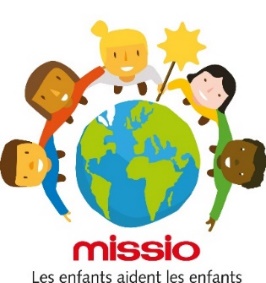 Missio-Enfance et la paroisse de …………………………. invitent votre enfant à participer à une grande action de solidarité sur le plan mondial. Chers enfants, chers parents,Les Chanteurs et Chanteuses à l’étoile sont envoyés par le prêtre pour apporter la paix de Noël et pour bénir les maisons pour la nouvelle année. En présentant une tirelire, ils permettent aux gens visités d’aider d’autres enfants moins favorisés en Amazonie et ailleurs dans le monde. C’est une belle aventure !Cette action aura lieu le ……………date, dans le village (quartier) de …………… lieu à compléter.Les enfants inscrits participeront à la réunion de préparation du ………………………date et heure, à ……………………lieu à compléter.La célébration de retour se déroulera à……………, le ……………….Les accompagnant-e-s s’investissent pour que cette action ait lieu en pensant à la protection de tou-te-s. Vos catéchistes en lien avec la paroisse de … à compléterÀ adapter et à modifier selon votre projet et vos idées !  Plus sur : www.chanteurs-etoile.ch  - - - - - - - - - - - - - - - - - - - - - - - - - - - - - - - - - - - - - - - - - - - - - - - - -      Talon d’inscription 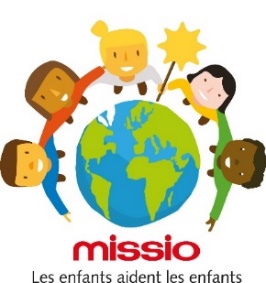     oui 	Notre fils/fille participe à l'action des Chanteurs à l’étoile (merci de souligner)       Prénom et nom de l’enfant : ………………………………………………       Âge et degré scolaire : …………………………………………………….Adresse : …………………………………………………………………….Téléphone et e-mail : ……………………………………………………….Papa, maman ou autre personne, voulez-vous aussi participer ?  oui Que désirez-vous faire ? (Veuillez souligner) : goûter, costumes, répétition des chants, accompagnement lors de l’action, prendre des photos ou autre ………………………………………………………………………………………………….À compléter et à retourner à……… (la personne qui recueille l’inscription), jusqu’au …………(date).Important : Afin de publier des photos des Chanteurs et Chanteuses à l’étoile, il est nécessaire de demander l’accord des parents et de l’enfant. Prière de bien vouloir remplir le formulaire « Droit à l’image » annexé. 